新疆师范大学智慧党建平台登录说明文档第一步 打开登录地址https://www.51zhdj.cn/login；点击企业微信登录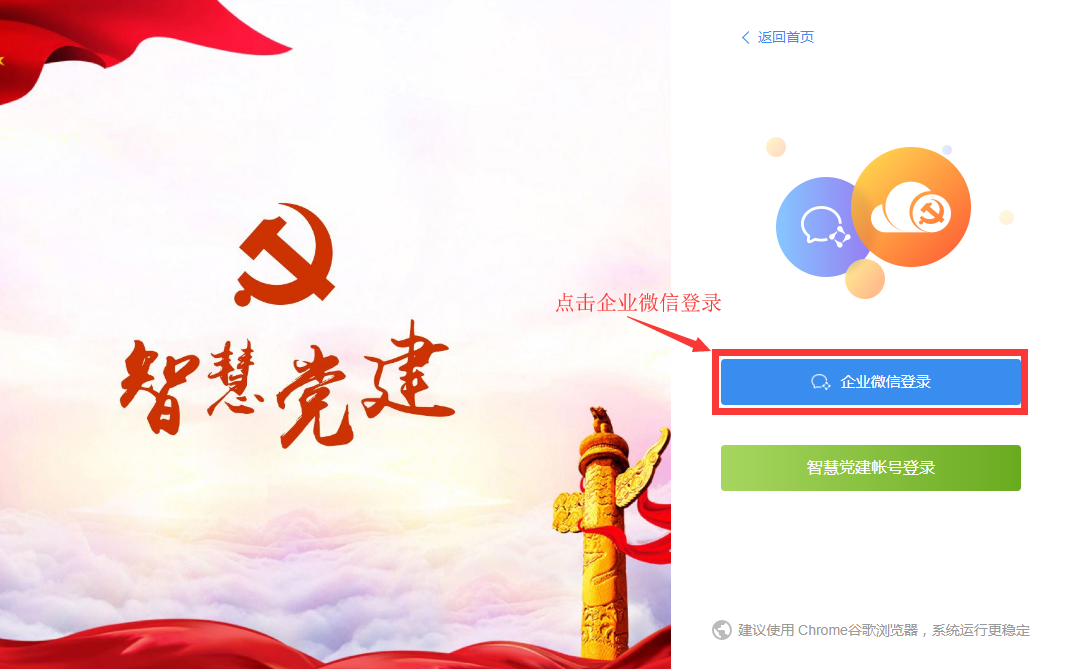 第二步 用手机扫码登录（二维码实时刷新）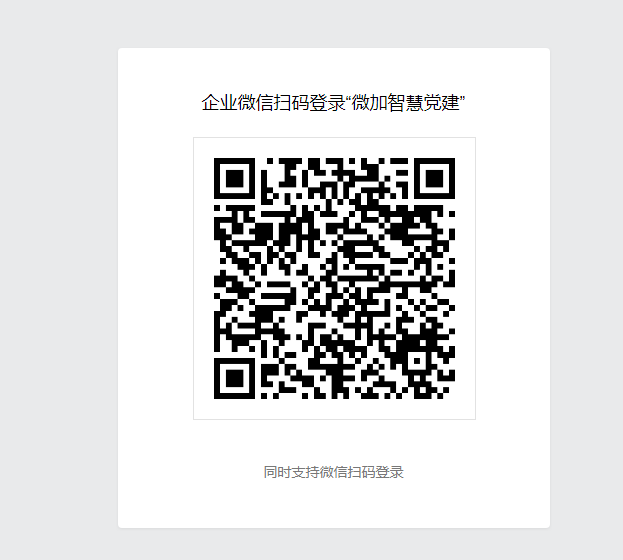 第三步 手机确认登录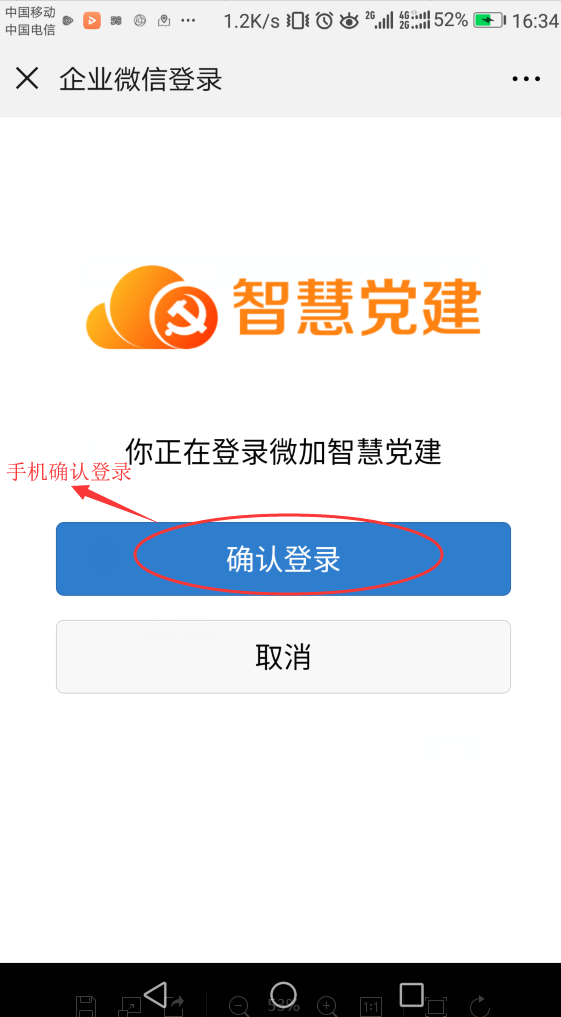 第四步 进入后台管理界面；点击右上角的“？”号，可进入系统的操作说明页面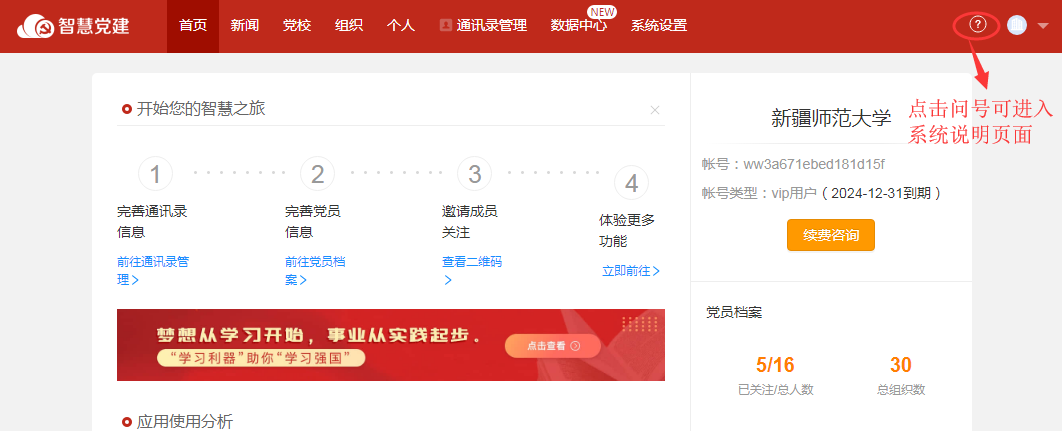 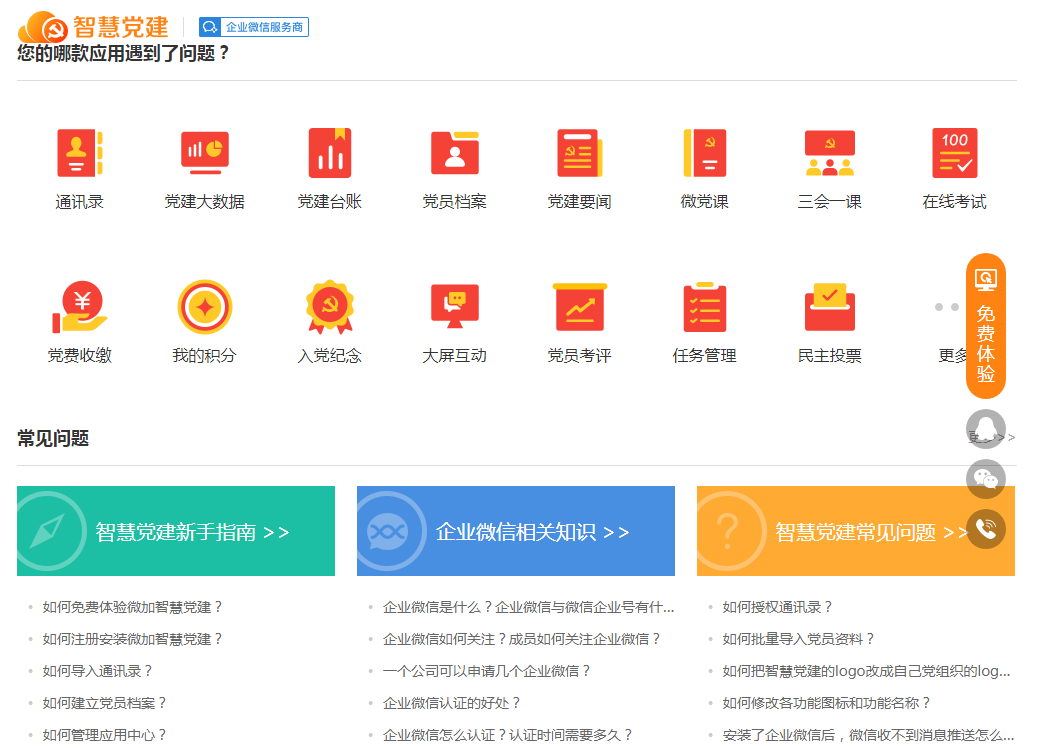 系统操作说明页面